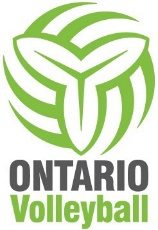 APPENDIX FHealth Screening QuestionnaireNAME:								DATE:			This questionnaire must be completed by each individual prior to participating in any Club activity or game play situation.  This questionnaire may be completed verbally.  The answer to all questions must be “No” to participate. Do you have a fever? (Feeling hot to the touch, a temperature of 37.8C or higher)Yes	No
Chills 		Yes		No
Do you have any of the following symptoms?Cough that’s new or worsening (continuous, more than usual)	Yes	NoBarking cough, making a whistling noise when breathing	Yes	NoShortness of breath (out of breath, unable to breathe deeply)	Yes	NoRunny nose	Yes	No(not related to seasonal allergies or other known causes or conditions)
Stuffy or congested nose	Yes	No
(not related to seasonal allergies or other known causes 
or conditions)Sore throat	Yes	NoDifficulty swallowing	Yes	NoLost sense of taste or smell	Yes	NoPink eye 	Yes	NoHeadache that is unusual or long lasting	Yes	NoDigestive issues like nausea/vomiting, diarrhea, stomach 
pain 	Yes	No
(not related to other known causes or conditions) Muscle aches that are unusual or long lasting	Yes	NoExtreme tiredness that is unusual (fatigue, lack of energy)	Yes	NoFalling down often	Yes	NoFor young children and infants: sluggishness or lack 
of appetite	Yes	No

In the last 14 days, have you been in close physical contact with someone who tested positive for COVID-19?
Close physical contact means:being less than 2 metres away in the same room, workspace, or arealiving in the same homeYes	NoIn the last 14 days, have you been in close physical contact with a person who is currently sick with a new cough, fever, or difficulty breathing?
Close physical contact means:being less than 2 metres away in the same room, workspace, or arealiving in the same homeYes	NoIn the last 14 days, have you been in close physical contact with someone who returned from outside of Canada in the last 2 weeks, and is not an essential worker with exemption from mandatory quarantine?Close physical contact means:being less than 2 metres away in the same room, workspace, or arealiving in the same homeYes	NoHave you travelled outside of Canada in the last 14 days? (This does not include essential workers who cross the Canada-US border regularly).Yes	NoIf an individual answers “yes” to any of these questions, they are not permitted to participate in any club activities. Please note: This Health Screening questionnaire has been developed based on the current Ontario Ministry of Health Self-Assessment Tool.